Publicado en Barcelona el 05/07/2023 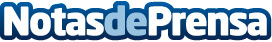 La empresa líder en soluciones de tratamiento de aguas residuales, Aquatreat, ha invertido las ayudas de los Next Generation en mejorar su presencia avanzadaAquatreat ha logrado mejoras significativas en su presencia online gracias al Kit Digital. Esto ha permitido a la compañía optimizar su visibilidad en el mercado y fortalecer su posicionamiento como líder en el sector del tratamiento de aguaDatos de contacto:Carlos937685249Nota de prensa publicada en: https://www.notasdeprensa.es/la-empresa-lider-en-soluciones-de-tratamiento Categorias: Marketing Cataluña Ecología Servicios Técnicos Otros Servicios Sector Energético Digital http://www.notasdeprensa.es